о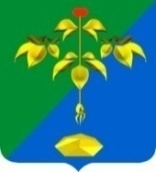 АДМИНИСТРАЦИЯ ПАРТИЗАНСКОГО ГОРОДСКОГО ОКРУГАПРИМОРСКОГО КРАЯП О С Т А Н О В Л Е Н И ЕОб утверждении административного регламента предоставления муниципальной услуги «Выплата компенсации части родительской платы за содержание ребенка (присмотр и уход за ребенком) в муниципальных учреждениях, находящихся на территории Партизанского городского округа»	В соответствии с Федеральным законом от 27.07.2010 г. № 210-ФЗ «Об организации предоставления государственных и муниципальных услуг», согласно постановлению администрации Партизанского городского округа от 18 ноября 2010 года №213-па «О Порядке разработки и утверждения административных регламентов предоставления муниципальных услуг», на основании статей 29, 32 Устава Партизанского городского округа администрация Партизанского городского округа ПОСТАНОВЛЯЕТ:Утвердить административный регламент по предоставлению муниципальной услуги «Выплата компенсации части родительской платы за содержание ребенка (присмотр и уход за ребенком) в муниципальных учреждениях, находящихся на территории Партизанского городского округа» (далее «Регламент»).Управлению образования администрации Партизанского городского округа разместить в реестре муниципальных услуг (функций), предоставляемых (осуществляемых) администрацией Партизанского городского округа, а также услуг, предоставляемых муниципальными учреждениями (предприятиями) Партизанского городского округа, Регламент.Управлению по территориальной и организационной-контрольной работе (Толченицина) осуществить контроль за своевременным включением муниципальной услуги «Выплата компенсации части родительской платы за содержание ребенка (присмотр и уход за ребенком) в муниципальных учреждениях, находящихся на территории Партизанского городского округа» в реестр муниципальных услуг (функций).МКУ «Межотраслевая централизованная бухгалтерия» ПГО обеспечить подключение рабочих мест к защищенному каналу связи и к информационным системам межведомственного электронного взаимодействия для оказания муниципальных услуг (функций).Настоящее постановление подлежит размещению на официальном сайте администрации Партизанского городского округа в сети «Интернет», официальному опубликованию в газете «Вести» и вступает в силу с момента официального опубликования (обнародования). Контроль за исполнением настоящего постановления возложить на заместителя главы администрации – начальника управления образования администрации Партизанского городского округа А.В.Федорову. Глава городского округа                                                                   О.А.Бондарев